1. TURVALLISUUSSUUNNITELMAN TARKOITUSTämän turvallisuussuunnitelman tavoitteena on taata Sotkamon Jymyn ry:n järjestämän suunnistustapahtuman (ks. kohta 2) suunnistajien, katsojien sekä järjestelytehtävissä toimivien turvallisuus tapahtuman aikana. Turvallisuus pyritään takaamaan ensisijaisesti huomioimalla mahdolliset riskitekijät sekä pyrkimällä ehkäisemään ongelmatilanteiden syntyminen sekä pyrkiä minimoimaan ongelmatilanteiden haittavaikutukset. Tätä tarkoitusta varten turvallisuussuunnitelma jaetaan kaikille järjestelytehtävien osa-alueiden vastuuhenkilöille (kohta 2). Jakelun toteutumisesta vastaa kilpailunjohtaja Janne Kankainen. Vastuuhenkilöt huolehtivat, että jokainen heidän vastuu-alueellaan työskentelevä tuntee toimintaohjeet vaara- ja onnettomuustilanteissa. Turvallisuussuunnitelma toimitetaan Kajaanin kihlakunnan poliisilaitokselle. Toimituksesta huolehtii suunnitelman laatija Janne Kankainen, 040 5352 925.2. YLEISTIEDOT3. TAPAHTUMAN VASTUUHENKILÖSTÖ YHTEYSTIETOINEEN TAPAHTUMA-AIKANA 4. TILAISUUDEN ONNETTOMUUSRISKITEKIJÄT, ENNALTAEHKÄISY JA  TOIMENPITEET ONNETTOMUUSTILANTEISSA 5. TURVALLISUUSJÄRJESTELYT (Käytetään apuna karttaliitteitä tarvittaessa)6. MUUTA HUOMIOITAVAAVuokatissa 10/ 06.2016Janne Kankainen			Kilpailunjohtaja                                            	Pelastussuunnitelma on toimitettu poliisi- ja pelastusviranomaisille hyväksyttäväksi yli viisi vuorokautta ennen yleisötilaisuutta. Pelastusviranomaisille on varattu tilaisuus tarkastaa tapahtuman turvallisuusjärjestelyt ennen tapahtuman alkua.LIITE 1.HÄTÄILMOITUKSEN TEKEMINENSOITA 112KERRO KUKA OLET JA MISTÄ SOITATKERRO MITÄ ON TAPAHTUNUT ja onko ihmisiä vaarassa.KERRO TARKKA OSOITE (esim. Opistontie 4, Vuokatti tai sprintin osalta Katinkullantie 15, Vuokatti)SOVI OPASTUKSESTAVASTAA KYSYMYKSIIN JA TOIMI OHJEIDEN MUKAAN!ÄLÄ SULJE PUHELINTAennen kuin saat luvan.LIITE 2.TULIPALON SATTUESSAPELASTA VAARASSA OLEVATVAROITA MUITASOITA 112 JA TOIMI OHJEIDEN MUKAANSAMMUTA ENSISAMMUTUSKALUSTOLLARAJOITA PALO SULKEMALLA OVET JA IKKUNATOPASTA PELASTUSHENKILÖSTÄ PAIKALLELIITE 3Sprintin kilpailualue Katinkullantie 15, 88610 Vuokatti.KISA-ALUEEN KARTATSprintin kisa-alue ja kisakeskus I:, Katinkullantie 15, Vuokatti (Lomakylä)ETRS-TM35FIN –tasokoordinaatit: N 7114050  E 560545.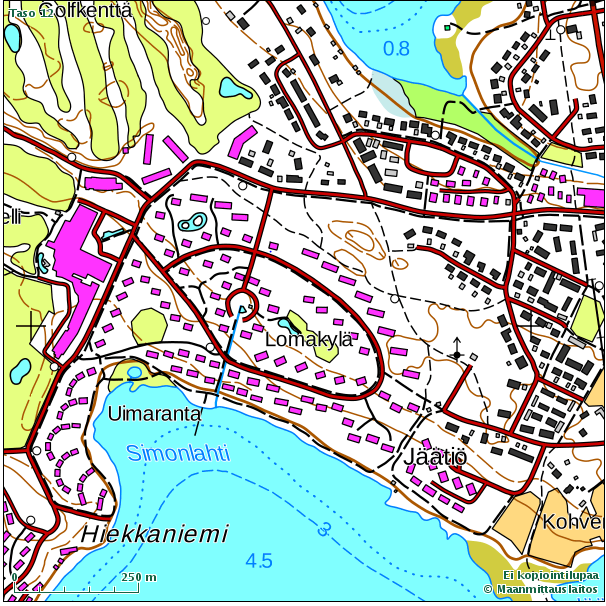 Keskimatkan kilpailualue ja kisakeskus II: Vuokatin rinteet (eturinteet), p-alue.ETRS-TM35FIN –tasokoordinaatit: N 7112774  E 562047.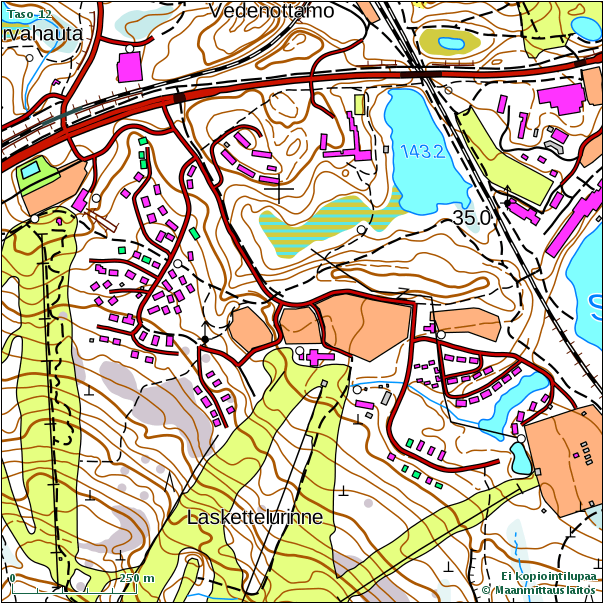 2.1 Tapahtuman       nimiSuunnistuksen kansallinen kilpailu, kaksiosainen tapahtuma (sprintti+keskimatka) la 25.6.2016.2.2 JärjestäjätSotkamon Jymy ry /                                      c/o Sotkamon Yrityspalvelut Oy                     Kainuuntie 27                                                 88600 Sotkamo2.3 Tapahtuma-      paikka            Kilpailukeskus toimii aamupäivällä Katinkullassa kilpailun maalialueella, jonne opastus Katinkullan tieltä. Iltapäivällä kilpailukeskus siirtyy keskimatkan kisa-alueelle Vuokatin laskettelukeskuksen eturinteille, Veikontie 5 88610 Vuokatti.Sprintti suunnistetaan Katinkullan lomaosakealueella, keskimatka Vuokatin vaaralla.Katinkullan osoite: Katinkullantie 15, 88610 Vuokatti.2.4 Ajankohta ja       aikataulut25.6.2016 lähdöt alkaen klo 11.00 (sprintti), keskimatkan lähdöt iltapäivällä takaa-ajona.Maali suljetaan klo 18.30. Lisäksi järjestelytoimintaa tapahtumaa edeltävinä päivinä.  2.5 Selvitys      tapahtumastaSuunnistuksen kansallinen kilpailu sarjoissa H/D 10-80. Aamupäivällä 25.6.2016 sprintti Katinkullassa ja iltapäivällä keskimatka Vuokatin vaaralla. Kilpailukeskus aamupäivällä Katinkullassa ja iltapäivällä Vuokatin laskettelukeskuksen eturinteillä, sen p-alueella. Kilpailusuoritukset tapahtuvat maastossa, jossa karttaa ja kompassia apuna käyttäen kierretään järjestäjien laatimat radat. Porrastetut väliaikalähdöt. Keskimatkan lähdöt takaa-ajona perustuen sprintin tuloksiin.Lisätietoa: www.sotkamonjymy.fi (ks. kilpailukutsu)2.6 Arvioitu       henkilömäärä ja      muut tiedotTapahtuma on yksipäiväinen.  Lauantaina 25.6. arvioitu kokonaismäärä n. 200 hlöä. (kilpailijat, toimitsijat, huoltajat ja katsojat)Osallistujien ikärakenne 10-80 -vuotta. Ei alkoholitarjoilua.  TehtäväTehtäväNimi Nimi Puh.nro3.1 Tapahtuman johtaja(t)3.1 Tapahtuman johtaja(t)Janne KankainenJanne Kankainen040 53529253.2 Kilpailun valvojat3.2 Kilpailun valvojatAntti Flöjt, keskimatkaMarkku Tolonen, sprinttiAntti Flöjt, keskimatkaMarkku Tolonen, sprintti04434579133.3 Ratamestarit3.3 RatamestaritMika Hakkarainen, keskimatkaSampo Hyppölä, sprinttiMika Hakkarainen, keskimatkaSampo Hyppölä, sprintti044276278404425053433.4 Tiedotus      Jussi-Pekka HeikkinenJussi-Pekka Heikkinen044 5906688044 59066883.5 EA-henkilöstöJanne Heikkinen,Marko HoikkaJanne Heikkinen,Marko Hoikka0408476643040 56345310408476643040 5634531RiskitekijäEnnaltaehkäisyPelastamistoimenpiteet4.1 TulipaloTapahtumassa on avotulentekokielto.Grillipisteessä ensisammutuskalusto: sammutuspeite ja jauhesammutin.Pelastaminen, ilmoitus 112 ja alkusammutus.Liite 1: hätäilmoituksen tekeminen4.2 SairaskohtauksetEnsiapupiste kilpailukeskuksessaIlmoitus ensiapupisteelle, ensiapu tapahtumapaikallaVakavissa tapauksissa soitetaan 112.4.3 TapaturmaEnsiapupiste kilpailukeskuksessaIlmoitus ensiapupisteelle, ensiapu tapahtumapaikallaVakavissa tapauksissa soitetaan 112.4.4 LiikenneturmatTapahtuma ei aiheuta erityistä ruuhkaa. Vuokatin rinteiden risteyksessä liikennevalot. Toimitsijoiden ohjeet.Ilmoitus ensiapupisteelle, ensiapu tapahtumapaikallaVakavissa tapauksissa soitetaan 112.4.5 Eksyminen maastoonSprintissä kilpailualue rajoittuu yleisiin teihin, keskimatkalla kilpaillaan  laskettelukeskuksen maastossa.  Eksyminen ei ole todennäköistä. Suunnistajat ovat tottuneita maastossa kulkijoita.Ks. kohta 6.5 kadonneen etsintä.AsiaSelvitys järjestelyistä5.1 Alkusammutuskalusto (määrä, laatu ja sijoitus)Sammutuspeite ja jauhesammutin kisapaikalla grillauspisteellä.5.2 Ensiapuvälineistö ja ensiapupaikkaKisapaikan piha-alue.5.3 Kokoontumis-/ evakuointipaikkaKisapaikan piha-alue5.4 Poistumistiet tapahtuma-alueelta (reitit joita pitkin yleisö poistuu onnettomuustilanteessa)Reitit ovat samat kuin saavuttaessa.Kilpailukeskus ja maalialue ovat enimmäkseen aitaamattomia.5.5 Sisäinen hälyttäminen (Yleisön varoittaminen ja henkilökunnan hälyttäminen)Varoittaminen ja hälyttäminen tapahtuu kuulutusjärjestelmän kautta kilpailukeskuksessa.5.6 Pelastustiet (reitit joita pitkin pelastusajoneuvot pääsevät kohteeseen)Kilpailukeskus sijaitsee Vuokatin Urheiluopistolla, jonne kulkutiet hyvät. Alue on väljä, jossa keveistä kisarakenteista huolimatta pelastustiet ovat avoimia. Vastuuhenkilö Janne Kankainen. Kilpailun johdolla on kartta, johon merkattuna kaikki kilpailun rastipisteet koodeineen. Liitte 3: kartta kilpailukeskuksesta.AsiaSelvitys järjestelyistä (Tarvittaessa viittaus karttaliitteisiin)6.1 PysäköintijärjestelytOpastus Opistontien risteyksestä kilpailukeskukseen.Vapaa pysäköinti Urheiluopiston ja jäähallin p-alueilla, jossa runsaasti paikoitustilaa.6.2Ensiapukoulutus (Henkilökunta)Kilpailukeskuksessa päivystys kisan aikana (Janne Heikkinen, Marko Hoikka)6.3 Alkusammutus (Henkilökunta)Toimitsijat6.4 Suunnitelman ja turvallisuusjärjestelmän saattaminen henkilöstön tietoonPelastussuunnitelma on julkaistu kilpailun Internet-sivuilla www.sotkamonjymy.fiJaetaan vastuuhenkilöille viikkoa ennen tapahtumaa.6.5 Kadonneen etsintäMikäli kilpailun osanottaja ei ole palannut 30 min kuluessa maalin sulkemisesta, kokoavat toimitsijat ja ea-henkilöstö etsintäryhmän ja suorittavat maastoetsinnän, kilpailijan oletetulta suunnalla. Ellei etsintä tuota tulosta, ilmoitetaan asiasta pelastusviranomaisille (puh. 112). 6.6 TilapäisrakenteetEi varsinaisia rakenteita. Suunnistajien kulkua ohjataan lähinnä nauhoitetuilla kaistoilla.